COLEGIO COLSUBSIDIO CHICALA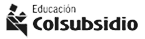 SEGUIMIENTO PROYECTOS DE GRADO 2015TITULO PROYECTOINTEGRANTESINTEGRANTESÉNFASISComunicación y ExpresiónEconomía y SociedadFisicomatemáticaBioquímicaASESORFECHAD/M/AOBSERVACIONESFIRMA ASESOROBSERVACIÓNGENERALValoración AsesorValoraciónDocente énfasisValoraciónDocente énfasisFIRMA ASESORFIRMA DOCENTEÉNFASISFIRMA DOCENTEÉNFASISVALORACIÓNFINALSuperiorAlto Alto Básico Básico Bajo 